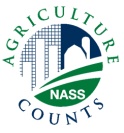 NATIONAL AGRICULTURALSTATISTICS SERVICE AGRICULTURAL LABOR SURVEYQUALITY CONTROL WORKSHEET(Telephone)AGRICULTURAL LABOR SURVEYQUALITY CONTROL WORKSHEET(Telephone)AGRICULTURAL LABOR SURVEYQUALITY CONTROL WORKSHEET(Telephone)Form ApprovedO.M.B Number 0535-0109Approval Expires 11/30/2015Project Code 180, 181, 182, 183QID 150028QUSDA, NASS, “ “ Field Office“Address”“City”,  “State” “ Zip Code”“Phone”Fax: “fax”E-mail: nass-“_ _”@nass.usda.govState:_______________________________________________________Operation Name:_________________________________________Operation Name:_________________________________________Operation Name:_________________________________________Questionnaire ID Number:___________________________________Operator’s Name:_________________________________________Operator’s Name:_________________________________________Operator’s Name:_________________________________________Enumerator:________________________________________________Address:__________________________________________________Address:__________________________________________________Address:__________________________________________________Interview Date:_______________________________________________________________________________________________________________________________________________________________________________________________________________________________Survey Month:______________________________________________Telephone Number:(________)______________________Survey Respondent:  Operator			  Other:_________________________________ Operator			  Other:_________________________________Current Respondent: Operator			  Other:_________________________________ Operator			  Other:_________________________________I am (Supervisor’s Name) with the (State) Agricultural Statistics Service.  You should have been contacted recently by one of our interviewers, (Mr./Ms. Enumerator’s Name) to obtain information about agricultural labor on your operation.  This call is part of our quality control procedures.  Response is voluntary, but your cooperation would be appreciated.   Your report will be kept confidential and used only to evaluate survey procedures.I am (Supervisor’s Name) with the (State) Agricultural Statistics Service.  You should have been contacted recently by one of our interviewers, (Mr./Ms. Enumerator’s Name) to obtain information about agricultural labor on your operation.  This call is part of our quality control procedures.  Response is voluntary, but your cooperation would be appreciated.   Your report will be kept confidential and used only to evaluate survey procedures.I am (Supervisor’s Name) with the (State) Agricultural Statistics Service.  You should have been contacted recently by one of our interviewers, (Mr./Ms. Enumerator’s Name) to obtain information about agricultural labor on your operation.  This call is part of our quality control procedures.  Response is voluntary, but your cooperation would be appreciated.   Your report will be kept confidential and used only to evaluate survey procedures.I am (Supervisor’s Name) with the (State) Agricultural Statistics Service.  You should have been contacted recently by one of our interviewers, (Mr./Ms. Enumerator’s Name) to obtain information about agricultural labor on your operation.  This call is part of our quality control procedures.  Response is voluntary, but your cooperation would be appreciated.   Your report will be kept confidential and used only to evaluate survey procedures.1.	During the past few days, were you contacted by (Enumerator’s Name) for our Agricultural Labor Survey?1.	During the past few days, were you contacted by (Enumerator’s Name) for our Agricultural Labor Survey?1.	During the past few days, were you contacted by (Enumerator’s Name) for our Agricultural Labor Survey?1.	During the past few days, were you contacted by (Enumerator’s Name) for our Agricultural Labor Survey?	 YES      [Go to item 3.]	 NO        [Go to item 2.]	 DOES NOT REMEMBER      [Go to item 2.]	 YES      [Go to item 3.]	 NO        [Go to item 2.]	 DOES NOT REMEMBER      [Go to item 2.]	 YES      [Go to item 3.]	 NO        [Go to item 2.]	 DOES NOT REMEMBER      [Go to item 2.]	 YES      [Go to item 3.]	 NO        [Go to item 2.]	 DOES NOT REMEMBER      [Go to item 2.]2.	Did any other persons from the (State) Agricultural Statistics Service, NASS, or USDA interview you for the Agricultural Labor Survey?2.	Did any other persons from the (State) Agricultural Statistics Service, NASS, or USDA interview you for the Agricultural Labor Survey?2.	Did any other persons from the (State) Agricultural Statistics Service, NASS, or USDA interview you for the Agricultural Labor Survey?2.	Did any other persons from the (State) Agricultural Statistics Service, NASS, or USDA interview you for the Agricultural Labor Survey?	 YES      [Go to item 3.]	 NO        [Go to item 2.]	 DOES NOT REMEMBER      [Go to item 2.]	 YES      [Go to item 3.]	 NO        [Go to item 2.]	 DOES NOT REMEMBER      [Go to item 2.]	 YES      [Go to item 3.]	 NO        [Go to item 2.]	 DOES NOT REMEMBER      [Go to item 2.]	 YES      [Go to item 3.]	 NO        [Go to item 2.]	 DOES NOT REMEMBER      [Go to item 2.]3.	Did the person conducting the interview verify or ask…3.	Did the person conducting the interview verify or ask…3.	Did the person conducting the interview verify or ask…3.	Did the person conducting the interview verify or ask…a.	the spelling of your name?. . . . . . . . . . . . . . . . . . . . . . . . . . a.	the spelling of your name?. . . . . . . . . . . . . . . . . . . . . . . . . .  YES			 NO			 DON'T KNOW YES			 NO			 DON'T KNOWb.	if we had your correct address?. . . . . . . . . . . . . . . . . . . . . b.	if we had your correct address?. . . . . . . . . . . . . . . . . . . . .  YES			 NO			 DON'T KNOW YES			 NO			 DON'T KNOWPLEASE CONTINUE ON BACKPLEASE CONTINUE ON BACKPLEASE CONTINUE ON BACKPLEASE CONTINUE ON BACK4.	Now I would like to verify your type of operating arrangement.  Are the day-to-day decisions for this operation made by (Check appropriate answer.)4.	Now I would like to verify your type of operating arrangement.  Are the day-to-day decisions for this operation made by (Check appropriate answer.)4.	Now I would like to verify your type of operating arrangement.  Are the day-to-day decisions for this operation made by (Check appropriate answer.)4.	Now I would like to verify your type of operating arrangement.  Are the day-to-day decisions for this operation made by (Check appropriate answer.)4.	Now I would like to verify your type of operating arrangement.  Are the day-to-day decisions for this operation made by (Check appropriate answer.)4.	Now I would like to verify your type of operating arrangement.  Are the day-to-day decisions for this operation made by (Check appropriate answer.)4.	Now I would like to verify your type of operating arrangement.  Are the day-to-day decisions for this operation made by (Check appropriate answer.)4.	Now I would like to verify your type of operating arrangement.  Are the day-to-day decisions for this operation made by (Check appropriate answer.)4.	Now I would like to verify your type of operating arrangement.  Are the day-to-day decisions for this operation made by (Check appropriate answer.)4.	Now I would like to verify your type of operating arrangement.  Are the day-to-day decisions for this operation made by (Check appropriate answer.)4.	Now I would like to verify your type of operating arrangement.  Are the day-to-day decisions for this operation made by (Check appropriate answer.)4.	Now I would like to verify your type of operating arrangement.  Are the day-to-day decisions for this operation made by (Check appropriate answer.)REPORTEDVERIFIEDVERIFIEDVERIFIEDVERIFIEDVERIFIEDVERIFIED One Individual Partners Hired Manager One Individual Partners Hired Manager One Individual Partners Hired Manager One Individual Partners Hired Manager One Individual Partners Hired Manager One Individual Partners Hired Manager One Individual Partners Hired Manager5.	Now I need to verify a few labor items that are critical to the survey program.  [Circle correct response.]5.	Now I need to verify a few labor items that are critical to the survey program.  [Circle correct response.]5.	Now I need to verify a few labor items that are critical to the survey program.  [Circle correct response.]5.	Now I need to verify a few labor items that are critical to the survey program.  [Circle correct response.]5.	Now I need to verify a few labor items that are critical to the survey program.  [Circle correct response.]5.	Now I need to verify a few labor items that are critical to the survey program.  [Circle correct response.]5.	Now I need to verify a few labor items that are critical to the survey program.  [Circle correct response.]5.	Now I need to verify a few labor items that are critical to the survey program.  [Circle correct response.]5.	Now I need to verify a few labor items that are critical to the survey program.  [Circle correct response.]5.	Now I need to verify a few labor items that are critical to the survey program.  [Circle correct response.]5.	Now I need to verify a few labor items that are critical to the survey program.  [Circle correct response.]5.	Now I need to verify a few labor items that are critical to the survey program.  [Circle correct response.]During the week of (survey week)___________________________________:During the week of (survey week)___________________________________:During the week of (survey week)___________________________________:During the week of (survey week)___________________________________:During the week of (survey week)___________________________________:REPORTEDREPORTEDREPORTEDVERIFIEDVERIFIEDVERIFIEDa.	Did this operation have anyone on the payroll to do agricultural work?. . . . . . . . . . . . . . . . . . . . . . . . . . . . . . . . . . . . . . . . . . . . . . . . . . . . . . . . . . . a.	Did this operation have anyone on the payroll to do agricultural work?. . . . . . . . . . . . . . . . . . . . . . . . . . . . . . . . . . . . . . . . . . . . . . . . . . . . . . . . . . . a.	Did this operation have anyone on the payroll to do agricultural work?. . . . . . . . . . . . . . . . . . . . . . . . . . . . . . . . . . . . . . . . . . . . . . . . . . . . . . . . . . . a.	Did this operation have anyone on the payroll to do agricultural work?. . . . . . . . . . . . . . . . . . . . . . . . . . . . . . . . . . . . . . . . . . . . . . . . . . . . . . . . . . . a.	Did this operation have anyone on the payroll to do agricultural work?. . . . . . . . . . . . . . . . . . . . . . . . . . . . . . . . . . . . . . . . . . . . . . . . . . . . . . . . . . . YESNONOYESYESNOb.	Did this operation use any contract or agricultural service workers?. b.	Did this operation use any contract or agricultural service workers?. b.	Did this operation use any contract or agricultural service workers?. b.	Did this operation use any contract or agricultural service workers?. b.	Did this operation use any contract or agricultural service workers?. YESNONOYESYESNOc.	[Ask only if item c is YES.] Did any of them do any field work?. . . . . c.	[Ask only if item c is YES.] Did any of them do any field work?. . . . . c.	[Ask only if item c is YES.] Did any of them do any field work?. . . . . c.	[Ask only if item c is YES.] Did any of them do any field work?. . . . . c.	[Ask only if item c is YES.] Did any of them do any field work?. . . . . YESNONOYESYESNO[NOTE:  EXPLAIN ANY DIFFERENCES BETWEEN THEREPORTED AND VERIFIED RESPONSES IN NOTES BELOW.][NOTE:  EXPLAIN ANY DIFFERENCES BETWEEN THEREPORTED AND VERIFIED RESPONSES IN NOTES BELOW.][NOTE:  EXPLAIN ANY DIFFERENCES BETWEEN THEREPORTED AND VERIFIED RESPONSES IN NOTES BELOW.][NOTE:  EXPLAIN ANY DIFFERENCES BETWEEN THEREPORTED AND VERIFIED RESPONSES IN NOTES BELOW.][NOTE:  EXPLAIN ANY DIFFERENCES BETWEEN THEREPORTED AND VERIFIED RESPONSES IN NOTES BELOW.][NOTE:  EXPLAIN ANY DIFFERENCES BETWEEN THEREPORTED AND VERIFIED RESPONSES IN NOTES BELOW.][NOTE:  EXPLAIN ANY DIFFERENCES BETWEEN THEREPORTED AND VERIFIED RESPONSES IN NOTES BELOW.][NOTE:  EXPLAIN ANY DIFFERENCES BETWEEN THEREPORTED AND VERIFIED RESPONSES IN NOTES BELOW.][NOTE:  EXPLAIN ANY DIFFERENCES BETWEEN THEREPORTED AND VERIFIED RESPONSES IN NOTES BELOW.][NOTE:  EXPLAIN ANY DIFFERENCES BETWEEN THEREPORTED AND VERIFIED RESPONSES IN NOTES BELOW.][NOTE:  EXPLAIN ANY DIFFERENCES BETWEEN THEREPORTED AND VERIFIED RESPONSES IN NOTES BELOW.][NOTE:  EXPLAIN ANY DIFFERENCES BETWEEN THEREPORTED AND VERIFIED RESPONSES IN NOTES BELOW.]6.	Did the enumerator conduct the interview in a knowledgeable and professional manner?	  YES	  NO – Please explain:_____________________________________________________________________________________________6.	Did the enumerator conduct the interview in a knowledgeable and professional manner?	  YES	  NO – Please explain:_____________________________________________________________________________________________6.	Did the enumerator conduct the interview in a knowledgeable and professional manner?	  YES	  NO – Please explain:_____________________________________________________________________________________________6.	Did the enumerator conduct the interview in a knowledgeable and professional manner?	  YES	  NO – Please explain:_____________________________________________________________________________________________6.	Did the enumerator conduct the interview in a knowledgeable and professional manner?	  YES	  NO – Please explain:_____________________________________________________________________________________________6.	Did the enumerator conduct the interview in a knowledgeable and professional manner?	  YES	  NO – Please explain:_____________________________________________________________________________________________6.	Did the enumerator conduct the interview in a knowledgeable and professional manner?	  YES	  NO – Please explain:_____________________________________________________________________________________________6.	Did the enumerator conduct the interview in a knowledgeable and professional manner?	  YES	  NO – Please explain:_____________________________________________________________________________________________6.	Did the enumerator conduct the interview in a knowledgeable and professional manner?	  YES	  NO – Please explain:_____________________________________________________________________________________________6.	Did the enumerator conduct the interview in a knowledgeable and professional manner?	  YES	  NO – Please explain:_____________________________________________________________________________________________6.	Did the enumerator conduct the interview in a knowledgeable and professional manner?	  YES	  NO – Please explain:_____________________________________________________________________________________________6.	Did the enumerator conduct the interview in a knowledgeable and professional manner?	  YES	  NO – Please explain:_____________________________________________________________________________________________COMMENTS:____________________________________________________________________________________________________________COMMENTS:____________________________________________________________________________________________________________COMMENTS:____________________________________________________________________________________________________________COMMENTS:____________________________________________________________________________________________________________COMMENTS:____________________________________________________________________________________________________________COMMENTS:____________________________________________________________________________________________________________COMMENTS:____________________________________________________________________________________________________________COMMENTS:____________________________________________________________________________________________________________COMMENTS:____________________________________________________________________________________________________________COMMENTS:____________________________________________________________________________________________________________COMMENTS:____________________________________________________________________________________________________________COMMENTS:____________________________________________________________________________________________________________________________________________________________________________________________________________________________________________________________________________________________________________________________________________________________________________________________________________________________________________________________________________________________________________________________________________________________________________________________________________________________________________________________________________________________________________________________________________________________________________________________________________________________________________________________________________________________________________________________________________________________________________________________________________________________________________________________________________________________________________________________________________________________________________________________________________________________________________________________________________________________________________________________________________________________________________________________________________________________________________________________________________________________________________________________________________________________________________________________________________________________________________________________________________________________________________________________________________________________________________________________________________________________________________________________________________________________________________________________________________________________________________________________________________________________________________________________________________________________________________________________________________________________________________________________________________________________________________________________________________________________________________________________________________________________________________________________________________________________________________________________________________________________________________________________________________________________________________________________________________________________________________________________________________________________________________________________________________________________________________________________________________________________________________________________________________________________________________________________________________________________________________________________________________________________________________________________________________________________________________________________________________________________________________________________________________________________________________________________________________________________________________________________________________________________________________________________________________________________________________________________________________________________________________________________________________________________________________________________________________________________________________________________________________________________________________________________________________________________________________________________________________________________________________________________________________________________________________________________________________________________________________________________________________________________________________________________________________________________________________________________________________________________________________________________________________________________________________________________________________________________________________________________________________________________________________________________________________________________________________________________________________________________________________________________________________________________________________________________________________________________________________________________________________________________________________________________________________________________________________________________________________________________________________________________________________________________________________________________________________________________________________________________________________________________________________________________________________________________________________________________________________________________________________________________________________________________________________________________________________________________________________________________________________________________________________________________________________________________________________________________________________________________________________________________________________________________________________________________________________________________________________________________________________________________________________________________________________________________________________________________________________________________________________________________________________________________________________________________________________________________________________________________________________________________________________________________________________________________________________________________________________________________________________________________________________________________________________________________________________________________________________________________________________________________________________________________________________________________________________________________________________________________________________________________________________________________________________________________________________________________________________________________________________________________________________________________________________________________________________________________________________________________________________________________________________________________________________________________________________________________________________________________________________________________________________________________________________________________________________________________________________________________________________________________________________________________________________________________________________________________________________________________________________________________________________________________________________________________________________________________________________________________________________________________________________________________________________________________________________________________________________________________________________________________________________________________________Signature:_________________________________________________Signature:_________________________________________________Signature:_________________________________________________Date:_____________________________Date:_____________________________Date:_____________________________Date:_____________________________